Publicado en España el 20/07/2018 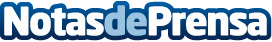 Más del 80% de las viviendas turísticas situadas en España y Portugal ya están reservadas para este veranoSegún los datos facilitados por la web de alquileres turísticos Rentalia, con la colaboración de TESA ASSA ABLOY, líder nacional en soluciones de cierre y control de accesos, más del 80% de las viviendas turísticas disponibles entre España y Portugal están ya reservadas para los meses de julio y agosto de este añoDatos de contacto:Lander TamésDpto. Marketing TESA ASSA ABLOYNota de prensa publicada en: https://www.notasdeprensa.es/mas-del-80-de-las-viviendas-turisticas Categorias: Nacional Bricolaje Inmobiliaria Turismo Consumo http://www.notasdeprensa.es